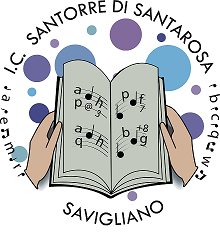 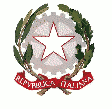 ISTITUTO COMPRENSIVO                                                                                     “ Santorre di Santarosa”                              Via Alessandro Ferreri, n. 9 – 12038 Savigliano (CN)tel. 0172/712569             fax 0172/713911        C.F. 95022910046         C.M. CNIC85100Qwww.icsantarosasavigliano.edu.it     e-mail: cnic85100q@istruzione.it  cnic85100q@pec.istruzione.it     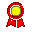 NOTA INFORMATIVA ERASMUS PLUSLa classe di vostro/a figlio/a è stata selezionata per partecipare ad un progetto pedagogico con diverse scuole europee.Questa opportunità gli/le permetterà di partecipare ad un’attività educativa, ludica e interattiva con dei corrispondenti europei motivati. Oltre all’apprendimento delle lingue straniere, questi scambi permetteranno la realizzazione di un lavoro di collaborazione.Al fine di rassicurarvi sulla sicurezza degli scambi tra gli allievi, della riservatezza dei dati, dell’integrazione di strumenti digitali così come della gratuità del progetto, la vostra insegnante ha scelto di lavorare sulla piattaforma educativa eTwinning.eTwinning è una piattaforma di scambio per le scuole europee, riservata agli insegnanti ed ai loro allievi, riconosciuta sia dal Ministero dell’Istruzione che dalla Commissione europea, e contribuisce ogni anno alla realizzazione di più di 2000 progetti pedagogici in Francia.Vi alleghiamo i dettagli e gli obiettivi del progetto.Voi avete anche la possibilità di opporvi al fatto che vostro figlio partecipi a questa attività pedagogica.In questa eventualità, appena ricevuta questa nota informativa, siete pregati di inviare al professore una lettera o mail che spieghi le ragioni del vostro disaccordo (da inviare entro una settimana).Distinti salutiAUTORIZZAZIONE PROGETTOSignora, Signore,l’apprendimento dell’inglese necessita sempre più l’utilizzo di strumenti digitali, indissociabili dall’insegnamento apprendimento del 21° secolo. Questi permettono altresì di attuare degli scambi  di progetto con dei partner europei.Poiché vostro/a figlio/a è minorenne, la vostra autorizzazione è necessaria affinché possa partecipare a TUTTE le attività della classe.N.B.: tutte le registrazioni sonore, le foto ed i video saranno utilizzati dal professore solamente per fini scolastici (eTwinning)Siete dunque pregati di compilare il questionario sottostante, grazie.Io sottoscritto…………………………..………………………, genitore / responsabile dell’alunno/a ………………………………………………….…, classe……….AUTORIZZO NON AUTORIZZO per mio figlio / mia figlia:L’apertura di un account sul Twinspace, la piattaforma protetta del nostro progetto europeo eTwinningLo scambio di messaggi con altri allievi delle nostre classi partner in Europa tramite questa piattaforma protetta o tramite la posta La registrazione e la diffusione della voce di mio figlio /mia figlia ((pubblicazione online di documenti sonori registrati)La pubblicazione online su eTwinning di foto o video di mio figlio /mia figlia solo/ o in gruppo nell’ambito del lavoro scolasticoLa pubblicazione di lavori di scrittura e/o d’illustrazione di mio figlio / mia figlia su eTwinning o su Madmagz (redazione di giornali scolastici online) o su altri strumenti digitali collaborativiSono informato e sottoscrivo che un uso degli strumenti digitali al di fuori dell’ambito scolastico implica la mia responsabilità e quella di mio figlio / mia figlia, e che lui / lei non può scattare foto o registrare video con il suo equipaggiamento senza un permesso preventivo dell’insegnante, né ha l’autorizzazione di fare degli screenshot dal Twinspace.Data…………………………..                Firma ………………………………………………………Inoltre:DESIDERO che mio figlio / mia figlia faccia parte anche della parte Erasmus del progetto, cioè che possa partecipare alle mobilità previste se è idoneo/a (in riferimento ai criteri di selezione stabiliti) e accetto in questo caso di accordare anche i diritti di diffusione pubblica di video, foto, registrazioni vocali senza controparte monetaria nel quadro della mobilità e sotto la regolamentazione della Commissione Europea (mobilità finanziate per circa l’80% dal programma Erasmus)NON DESIDERO che mio figlio / mia figlia faccia parte della parte Erasmus del progetto. Farà solamente le attività virtuali sulla piattaforma eTwinning.Data…………………………..                Firma ………………………………………………………